ANEXO VII Aval de la institución coordinadora para la presentación del proyecto completo. Este formulario deberá estar firmado por el/la  Director/a o autoridad equivalente de la Institución Coordinadora que avala la postulación y por el /la Director/a del Proyecto.A los……….días del mes de…………de 2022, declaro haber leído y conocer el estudio  institucional de múltiples investigadores titulado:………………...............…………………………………………………………………………………………………………………………………………………………………………………………………..………………………………………………………………………………………………………………………….………………………………………………………………………………………..……………….. y extiendo en este acto mi conformidad para su presentación a la Convocatoria a  becas Julieta Lanteri 2022-2023 de la Dirección de Investigación  y Cooperación técnica.                               _________________________________________________Firma y sello del/la directora/a o autoridad equivalente de la Institución Coordinadora_________________________Cargo que ocupa__________________________Firma y sello de/la Director/a del proyectoFecha: ……./……………/ 2022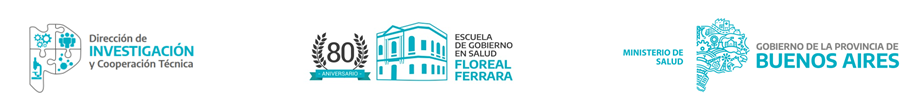 